 I am an explorerSpelling Words for Assessment:Year 3 and 4 Common Exception Words Year 3 Book Club: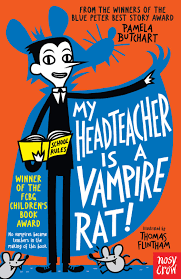 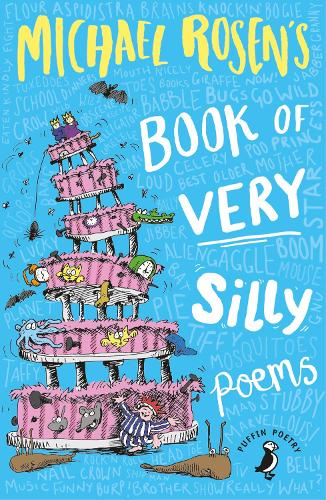 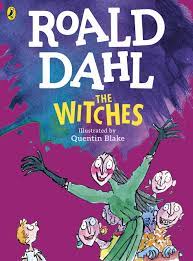 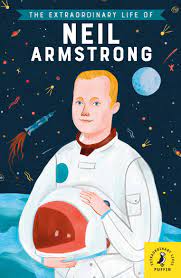 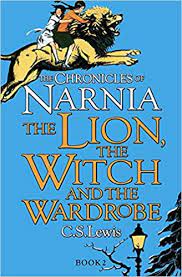 Topic/Unit TitlesNational Curriculum ObjectivesWeek 1 – R.E. WeekWeek 2 – LAUNCHWeek 3 – Week 3 – Week 3 – Week 4 – RE- LAUNCHWeek 4 – RE- LAUNCHWeek 5 – Week 5 – Week 6 – Week 6 – Week 7 – LANDINGEnglish RE Texts:My Beliefs Series:I’m an AnglicanI’m a Roman CatholicI’m a PentecostalHigh Quality Text: Cinderella of the Nile by Beverley NaidooHigh Quality Text: Cinderella of the Nile by Beverley NaidooHigh Quality Text: Cinderella of the Nile by Beverley NaidooHigh Quality Text: Cinderella of the Nile by Beverley NaidooHigh Quality Text: Cinderella of the Nile by Beverley NaidooHigh Quality Text: The Search for Tutankhamen by Jane ShuterHigh Quality Text: The Search for Tutankhamen by Jane ShuterHigh Quality Text: The Search for Tutankhamen by Jane ShuterHigh Quality Text: The Search for Tutankhamen by Jane ShuterHigh Quality Text: The Search for Tutankhamen by Jane ShuterHigh Quality Text: The Search for Tutankhamen by Jane ShuterEnglish RE Texts:My Beliefs Series:I’m an AnglicanI’m a Roman CatholicI’m a PentecostalCollect WeekTo make inferences about a text.To identify similes, metaphors and abstract nouns in a text.To identify and use literary language.To infer a character’s feelings.To identify themes and conventions.Connect WeekTo write using the present perfect tense.To express time, place and cause using conjunctionsTo use imperative verbs to create commands.To use the four sentence types (command, statement, exclamation, question).Create WeekText Type: Innovated Traditional TalePlan writing by sequencing the events of a story.Draft and Write using a traditional tale.Evaluate and Edit by proof-reading for spelling and punctuation errors, and proposing changes to grammar and vocabulary to improve consistency.Collect WeekTo make inferences about a text.To identify similes, metaphors and abstract nouns in a text.To identify and use literary language.To infer a character’s feelings.To identify themes and conventions.Connect WeekTo write using the present perfect tense.To express time, place and cause using conjunctionsTo use imperative verbs to create commands.To use the four sentence types (command, statement, exclamation, question).Create WeekText Type: Innovated Traditional TalePlan writing by sequencing the events of a story.Draft and Write using a traditional tale.Evaluate and Edit by proof-reading for spelling and punctuation errors, and proposing changes to grammar and vocabulary to improve consistency.Collect WeekTo make inferences about a text.To identify similes, metaphors and abstract nouns in a text.To identify and use literary language.To infer a character’s feelings.To identify themes and conventions.Connect WeekTo write using the present perfect tense.To express time, place and cause using conjunctionsTo use imperative verbs to create commands.To use the four sentence types (command, statement, exclamation, question).Create WeekText Type: Innovated Traditional TalePlan writing by sequencing the events of a story.Draft and Write using a traditional tale.Evaluate and Edit by proof-reading for spelling and punctuation errors, and proposing changes to grammar and vocabulary to improve consistency.Collect WeekTo make inferences about a text.To identify similes, metaphors and abstract nouns in a text.To identify and use literary language.To infer a character’s feelings.To identify themes and conventions.Connect WeekTo write using the present perfect tense.To express time, place and cause using conjunctionsTo use imperative verbs to create commands.To use the four sentence types (command, statement, exclamation, question).Create WeekText Type: Innovated Traditional TalePlan writing by sequencing the events of a story.Draft and Write using a traditional tale.Evaluate and Edit by proof-reading for spelling and punctuation errors, and proposing changes to grammar and vocabulary to improve consistency.Collect WeekTo make inferences about a text.To identify similes, metaphors and abstract nouns in a text.To identify and use literary language.To infer a character’s feelings.To identify themes and conventions.Connect WeekTo write using the present perfect tense.To express time, place and cause using conjunctionsTo use imperative verbs to create commands.To use the four sentence types (command, statement, exclamation, question).Create WeekText Type: Innovated Traditional TalePlan writing by sequencing the events of a story.Draft and Write using a traditional tale.Evaluate and Edit by proof-reading for spelling and punctuation errors, and proposing changes to grammar and vocabulary to improve consistency.Collect WeekTo retrieve key information from a text.To collect and define key vocabulary.To discuss our opinions of a text.Connect WeekTo identify organisational devices in a non-fiction text.To organise my work into paragraphs.To use sub-headings, captions and bullet points.Create WeekText Type: Information TextPlan writing by discussing and recording ideas.Draft and Write by organising paragraphs and using organisational devices.Evaluate and Edit by proof-reading for spelling and punctuation, and suggesting improvements to their own and their peers’ writing.Collect WeekTo retrieve key information from a text.To collect and define key vocabulary.To discuss our opinions of a text.Connect WeekTo identify organisational devices in a non-fiction text.To organise my work into paragraphs.To use sub-headings, captions and bullet points.Create WeekText Type: Information TextPlan writing by discussing and recording ideas.Draft and Write by organising paragraphs and using organisational devices.Evaluate and Edit by proof-reading for spelling and punctuation, and suggesting improvements to their own and their peers’ writing.Collect WeekTo retrieve key information from a text.To collect and define key vocabulary.To discuss our opinions of a text.Connect WeekTo identify organisational devices in a non-fiction text.To organise my work into paragraphs.To use sub-headings, captions and bullet points.Create WeekText Type: Information TextPlan writing by discussing and recording ideas.Draft and Write by organising paragraphs and using organisational devices.Evaluate and Edit by proof-reading for spelling and punctuation, and suggesting improvements to their own and their peers’ writing.Collect WeekTo retrieve key information from a text.To collect and define key vocabulary.To discuss our opinions of a text.Connect WeekTo identify organisational devices in a non-fiction text.To organise my work into paragraphs.To use sub-headings, captions and bullet points.Create WeekText Type: Information TextPlan writing by discussing and recording ideas.Draft and Write by organising paragraphs and using organisational devices.Evaluate and Edit by proof-reading for spelling and punctuation, and suggesting improvements to their own and their peers’ writing.Collect WeekTo retrieve key information from a text.To collect and define key vocabulary.To discuss our opinions of a text.Connect WeekTo identify organisational devices in a non-fiction text.To organise my work into paragraphs.To use sub-headings, captions and bullet points.Create WeekText Type: Information TextPlan writing by discussing and recording ideas.Draft and Write by organising paragraphs and using organisational devices.Evaluate and Edit by proof-reading for spelling and punctuation, and suggesting improvements to their own and their peers’ writing.Collect WeekTo retrieve key information from a text.To collect and define key vocabulary.To discuss our opinions of a text.Connect WeekTo identify organisational devices in a non-fiction text.To organise my work into paragraphs.To use sub-headings, captions and bullet points.Create WeekText Type: Information TextPlan writing by discussing and recording ideas.Draft and Write by organising paragraphs and using organisational devices.Evaluate and Edit by proof-reading for spelling and punctuation, and suggesting improvements to their own and their peers’ writing.Whole Class ReadingREADING DOMAINS: VOCABULARY, INFERENCE, PREDICTION, EXPLANATION, RETRIEVAL, SEQUENCING AND SUMMARISING (VIPERS)Vocabulary covered in each theme.Based on RE TextTheme: Information TextLife in the Indus ValleyKey Domain: Retrieval and ExplanationTheme: Information TextLife in the Indus ValleyKey Domain: Retrieval and ExplanationTheme: Roald DahlKey Domain: Inference and PredictionTheme: MythsThe Myth of OsirisKey Domain: Summarising and InferenceTheme: MythsThe Myth of OsirisKey Domain: Summarising and InferenceTheme: Information TextThe Search for TutankhamenKey Domains: Retrieval and SummarisingTheme: Information TextThe Search for TutankhamenKey Domains: Retrieval and SummarisingTheme: Poetry‘Twas the Night Before ChristmasKey Domains:Prediction and InferenceTheme: Poetry‘Twas the Night Before ChristmasKey Domains:Prediction and InferenceTheme: Poetry‘Twas the Night Before ChristmasKey Domains:Prediction and InferenceTheme: WebsiteChristmas around the Worldwhychristmas.comKey Domains:Summarising and ExplanationSpelling RulePURPLE MASH SPELLING SCHEME‘shun’ sound spelt -cian, e.g. musician‘shun’ sound spelt -cian, e.g. musician‘i’ sound spelt ‘y’, e.g. myth‘u’ sound spelt ‘ou’, e.g. young‘u’ sound spelt ‘ou’, e.g. youngYear 3 and 4 Common Exception WordsYear 3 and 4 Common Exception WordsPrefix in-e.g. incorrectPrefix in-e.g. incorrectPrefix in-e.g. incorrectConsolidation/ AssessmentMathsAddition and Subtraction:-Estimating Calculations.-Finding the InverseMultiplication and Division Topic 1-Multiplication using the symbol.-Making equal groups- sharingMaking equal groups – grouping.-Multiply by 3-Divide by 3-The 3 Times Table-Multiply by 4-Divide by 4-The 4 Times Table-Multiply by 8-Divide by 8-The 8 Times TableMultiplication and Division Topic 1-Multiplication using the symbol.-Making equal groups- sharingMaking equal groups – grouping.-Multiply by 3-Divide by 3-The 3 Times Table-Multiply by 4-Divide by 4-The 4 Times Table-Multiply by 8-Divide by 8-The 8 Times TableMultiplication and Division Topic 1-Multiplication using the symbol.-Making equal groups- sharingMaking equal groups – grouping.-Multiply by 3-Divide by 3-The 3 Times Table-Multiply by 4-Divide by 4-The 4 Times Table-Multiply by 8-Divide by 8-The 8 Times TableMultiplication and Division Topic 1-Multiplication using the symbol.-Making equal groups- sharingMaking equal groups – grouping.-Multiply by 3-Divide by 3-The 3 Times Table-Multiply by 4-Divide by 4-The 4 Times Table-Multiply by 8-Divide by 8-The 8 Times TableMultiplication and Division Topic 1-Multiplication using the symbol.-Making equal groups- sharingMaking equal groups – grouping.-Multiply by 3-Divide by 3-The 3 Times Table-Multiply by 4-Divide by 4-The 4 Times Table-Multiply by 8-Divide by 8-The 8 Times TableMultiplication and Division Topic 2-Comparing Statements- Related Calculations- Multiply 2-digits by 1-digit.- Divide 2-digits by 1-digit- Scaling- How many waysMultiplication and Division Topic 2-Comparing Statements- Related Calculations- Multiply 2-digits by 1-digit.- Divide 2-digits by 1-digit- Scaling- How many waysMultiplication and Division Topic 2-Comparing Statements- Related Calculations- Multiply 2-digits by 1-digit.- Divide 2-digits by 1-digit- Scaling- How many waysMultiplication and Division Topic 2-Comparing Statements- Related Calculations- Multiply 2-digits by 1-digit.- Divide 2-digits by 1-digit- Scaling- How many waysMultiplication and Division Topic 2-Comparing Statements- Related Calculations- Multiply 2-digits by 1-digit.- Divide 2-digits by 1-digit- Scaling- How many waysMultiplication and Division Topic 2-Comparing Statements- Related Calculations- Multiply 2-digits by 1-digit.- Divide 2-digits by 1-digit- Scaling- How many waysP.S.H.E.JIGSAW: CELEBRATING DIFFERENCEPSHE LOSocial and Emotional Development LOFamilies-I understand that everybody’s family is different and important to them.-I appreciate the people who care for me.CELEBRATE: Accept that everyone is different.Family Conflict-I understand that differences and conflicts sometimes happen among family members.-I know how to calm myself down and can use the Solve It techniqueCELEBRATE:Include others when working and playing.Family Conflict-I understand that differences and conflicts sometimes happen among family members.-I know how to calm myself down and can use the Solve It techniqueCELEBRATE:Include others when working and playing.Witness and feelings.-I know what it means to be a witness to bullying.-I now some of the ways to make a person being bullied feel better.CELEBRATE:Know how to help if someone is being bullied.Witness and solutions-I know that witnesses can make the situation better or worse by what they do.-I can problem-solve a bullying situation with others.CELEBRATE:Try to solve problems.Witness and solutions-I know that witnesses can make the situation better or worse by what they do.-I can problem-solve a bullying situation with others.CELEBRATE:Try to solve problems.Words that harm.-I recognise that some words are used in hurtful ways.-I try hard not to use hurtful words.CELEBRATE:Try to use kind words.Words that harm.-I recognise that some words are used in hurtful ways.-I try hard not to use hurtful words.CELEBRATE:Try to use kind words.Words that harm.-I recognise that some words are used in hurtful ways.-I try hard not to use hurtful words.CELEBRATE:Try to use kind words.Know how to give and receive compliments.-I can tell you about a time when my words affected someone’s feelings.-I can give and receive complimentsCELEBRATE:Know how to give and receive complimentsKnow how to give and receive compliments.-I can tell you about a time when my words affected someone’s feelings.-I can give and receive complimentsCELEBRATE:Know how to give and receive complimentsR.E.LIFE AS A CHRISTIAN: KEY QUESTION: WHAT DOES IT MEAN TO BE A CHRISTIAN IN BRITAIN TODAY?-I can describe things that Christians do to show their faith, making connections to a Christian belief or teaching for each.-Describe how hymns and songs show Christian beliefs or teachings.-Describe things that might be hard or a challenge about being a Christian.-Give reasons why Christians and others help other people.-Note similarities and difference between the reasons that religious and non-religious people give for helping people.Describe an example of a Christian we have studied who helped others by his or her actions.Science: LIGHTNational Curriculum Objectives-Recognise that they need light to see things and that dark is the absence of light.-Notice that light is reflected from surfaces.-Recognise that light from the sun can be dangerous and there are ways to protect their eyes.-Recognise that shadows are formed when the light from a light source is blocked by a solid object.-Find patterns in the way that the size of shadows change.Light and Dark-I can recognise that I need light to see things, and that dark is the absence of light.Light and Dark-I can recognise that I need light to see things, and that dark is the absence of light.Reflective SurfacesInvestigation-I can investigate which surfaces reflect light.Sun Safety-I know that light from the sun can be dangerous.-I know how our eyes help us see, and can suggest ways to protect our eyes from the sun.Sun Safety-I know that light from the sun can be dangerous.-I know how our eyes help us see, and can suggest ways to protect our eyes from the sun.Making ShadowsInvestigation-I can investigate which materials block light to form shadows.Making ShadowsInvestigation-I can investigate which materials block light to form shadows.Making ShadowsInvestigation-I can investigate which materials block light to form shadows.Changing ShadowsInvestigation-I can find patterns when investigating how shadows change size.HistoryANCIENT EGYPT-The achievements of the early civilisations (Ancient Sumer, Indus Valley, Shang Dynasty, Ancient Egypt)- A depth study of an early civilisation (Ancient Egypt)Progression of Disciplinary Knowledge/SkillsChronology and Comparison-I can show on a timeline where Ancient Sumer, the Indus Valley, Shang Dynasty and Ancient Egypt fall on a timeline.-I can compare to the Stone and Bronze Age in Britain.-I can begin to use a timeline within the Ancient Egyptian period.Chronology and Comparison-I can show on a timeline where Ancient Sumer, the Indus Valley, Shang Dynasty and Ancient Egypt fall on a timeline.-I can compare to the Stone and Bronze Age in Britain.-I can begin to use a timeline within the Ancient Egyptian period.Who were the Ancient Egyptians?Retrieval Quiz-I can use artefacts to find out about Ancient Egypt.-I can begin to recognise the part that archaeologists have had in understanding the past.What was life like in Ancient Egypt?Retrieval Quiz-I can explain what daily life was like in Ancient Egypt.-I can begin to describe the social, cultural, and religious beliefs of past societies.- I can begin to describe the characteristic features of the past.What was life like in Ancient Egypt?Retrieval Quiz-I can explain what daily life was like in Ancient Egypt.-I can begin to describe the social, cultural, and religious beliefs of past societies.- I can begin to describe the characteristic features of the past.TutankhamunRetrieval Quiz-I can understand how evidence can give us different answers about the past.-I can describe different accounts of a historical event, explaining some of the reasons why accounts might differ.TutankhamunRetrieval Quiz-I can understand how evidence can give us different answers about the past.-I can describe different accounts of a historical event, explaining some of the reasons why accounts might differ.TutankhamunRetrieval Quiz-I can understand how evidence can give us different answers about the past.-I can describe different accounts of a historical event, explaining some of the reasons why accounts might differ.Tutankhamun EnquiryRetrieval Quiz-To use sources to research about Tutankhamun-I can begin to suggest suitable sources for enquiry.-I can use more than source to paint a more accurate picture of the past.GeographyLOCATIONAL GEOGRAPHYLocational Geography Objectives:-I know that France, Spain, Italy, Greece and Germany are found in Europe. -I know that the largest desert in the world is the Sahara desert in Africa. -I know that the highest mountain in the world is Mount Everest. -I know that the longest river is the River Nile. I know that the largest river (by amount of water) is the Amazon. Locational Geography Objectives:-I know that France, Spain, Italy, Greece and Germany are found in Europe. -I know that the largest desert in the world is the Sahara desert in Africa. -I know that the highest mountain in the world is Mount Everest. -I know that the longest river is the River Nile. I know that the largest river (by amount of water) is the Amazon. Locational Geography Objectives:-I know that France, Spain, Italy, Greece and Germany are found in Europe. -I know that the largest desert in the world is the Sahara desert in Africa. -I know that the highest mountain in the world is Mount Everest. -I know that the longest river is the River Nile. I know that the largest river (by amount of water) is the Amazon. Locational Geography Objectives:-I know that France, Spain, Italy, Greece and Germany are found in Europe. -I know that the largest desert in the world is the Sahara desert in Africa. -I know that the highest mountain in the world is Mount Everest. -I know that the longest river is the River Nile. I know that the largest river (by amount of water) is the Amazon. Locational Geography Objectives:-I know that France, Spain, Italy, Greece and Germany are found in Europe. -I know that the largest desert in the world is the Sahara desert in Africa. -I know that the highest mountain in the world is Mount Everest. -I know that the longest river is the River Nile. I know that the largest river (by amount of water) is the Amazon. Locational Geography Objectives:-I know that France, Spain, Italy, Greece and Germany are found in Europe. -I know that the largest desert in the world is the Sahara desert in Africa. -I know that the highest mountain in the world is Mount Everest. -I know that the longest river is the River Nile. I know that the largest river (by amount of water) is the Amazon. Locational Geography Objectives:-I know that France, Spain, Italy, Greece and Germany are found in Europe. -I know that the largest desert in the world is the Sahara desert in Africa. -I know that the highest mountain in the world is Mount Everest. -I know that the longest river is the River Nile. I know that the largest river (by amount of water) is the Amazon. Locational Geography Objectives:-I know that France, Spain, Italy, Greece and Germany are found in Europe. -I know that the largest desert in the world is the Sahara desert in Africa. -I know that the highest mountain in the world is Mount Everest. -I know that the longest river is the River Nile. I know that the largest river (by amount of water) is the Amazon. Locational Geography Objectives:-I know that France, Spain, Italy, Greece and Germany are found in Europe. -I know that the largest desert in the world is the Sahara desert in Africa. -I know that the highest mountain in the world is Mount Everest. -I know that the longest river is the River Nile. I know that the largest river (by amount of water) is the Amazon. ArtLIGHT AND COLOURDisciplines: Installation Art, SketchbooksKey Artists: Yinka Ilori and Morag MyerscoughI have explored the work of installation artists who use colour, art and form (shapes) to create immersive environments.I can imagine what it might be like to be in those environments, and to share my thoughts with others.I can create a 3D model or 2D artwork which shares my creative ideas with others.I can use a sketchbook to focus my exploration of colour, taking time to record thoughts, test ideas and reflect.Key Artists: Yinka Ilori and Morag MyerscoughI have explored the work of installation artists who use colour, art and form (shapes) to create immersive environments.I can imagine what it might be like to be in those environments, and to share my thoughts with others.I can create a 3D model or 2D artwork which shares my creative ideas with others.I can use a sketchbook to focus my exploration of colour, taking time to record thoughts, test ideas and reflect.Key Artists: Yinka Ilori and Morag MyerscoughI have explored the work of installation artists who use colour, art and form (shapes) to create immersive environments.I can imagine what it might be like to be in those environments, and to share my thoughts with others.I can create a 3D model or 2D artwork which shares my creative ideas with others.I can use a sketchbook to focus my exploration of colour, taking time to record thoughts, test ideas and reflect.Key Artists: Yinka Ilori and Morag MyerscoughI have explored the work of installation artists who use colour, art and form (shapes) to create immersive environments.I can imagine what it might be like to be in those environments, and to share my thoughts with others.I can create a 3D model or 2D artwork which shares my creative ideas with others.I can use a sketchbook to focus my exploration of colour, taking time to record thoughts, test ideas and reflect.Key Artists: Yinka Ilori and Morag MyerscoughI have explored the work of installation artists who use colour, art and form (shapes) to create immersive environments.I can imagine what it might be like to be in those environments, and to share my thoughts with others.I can create a 3D model or 2D artwork which shares my creative ideas with others.I can use a sketchbook to focus my exploration of colour, taking time to record thoughts, test ideas and reflect.Key Artists: Yinka Ilori and Morag MyerscoughI have explored the work of installation artists who use colour, art and form (shapes) to create immersive environments.I can imagine what it might be like to be in those environments, and to share my thoughts with others.I can create a 3D model or 2D artwork which shares my creative ideas with others.I can use a sketchbook to focus my exploration of colour, taking time to record thoughts, test ideas and reflect.Key Artists: Yinka Ilori and Morag MyerscoughI have explored the work of installation artists who use colour, art and form (shapes) to create immersive environments.I can imagine what it might be like to be in those environments, and to share my thoughts with others.I can create a 3D model or 2D artwork which shares my creative ideas with others.I can use a sketchbook to focus my exploration of colour, taking time to record thoughts, test ideas and reflect.Key Artists: Yinka Ilori and Morag MyerscoughI have explored the work of installation artists who use colour, art and form (shapes) to create immersive environments.I can imagine what it might be like to be in those environments, and to share my thoughts with others.I can create a 3D model or 2D artwork which shares my creative ideas with others.I can use a sketchbook to focus my exploration of colour, taking time to record thoughts, test ideas and reflect.Key Artists: Yinka Ilori and Morag MyerscoughI have explored the work of installation artists who use colour, art and form (shapes) to create immersive environments.I can imagine what it might be like to be in those environments, and to share my thoughts with others.I can create a 3D model or 2D artwork which shares my creative ideas with others.I can use a sketchbook to focus my exploration of colour, taking time to record thoughts, test ideas and reflect.Key Artists: Yinka Ilori and Morag MyerscoughI have explored the work of installation artists who use colour, art and form (shapes) to create immersive environments.I can imagine what it might be like to be in those environments, and to share my thoughts with others.I can create a 3D model or 2D artwork which shares my creative ideas with others.I can use a sketchbook to focus my exploration of colour, taking time to record thoughts, test ideas and reflect.Key Artists: Yinka Ilori and Morag MyerscoughI have explored the work of installation artists who use colour, art and form (shapes) to create immersive environments.I can imagine what it might be like to be in those environments, and to share my thoughts with others.I can create a 3D model or 2D artwork which shares my creative ideas with others.I can use a sketchbook to focus my exploration of colour, taking time to record thoughts, test ideas and reflect.Key Artists: Yinka Ilori and Morag MyerscoughI have explored the work of installation artists who use colour, art and form (shapes) to create immersive environments.I can imagine what it might be like to be in those environments, and to share my thoughts with others.I can create a 3D model or 2D artwork which shares my creative ideas with others.I can use a sketchbook to focus my exploration of colour, taking time to record thoughts, test ideas and reflect.FrenchLO: To ask how old someone is, and give my own age.LO: To learn classroom instructions.LO: To learn classroom instructions.LO: To learn new key phonics sounds.LO: To learn the nouns for items in a pencil case.LO: To learn the nouns for items in a pencil case.LO: To ask As tu un/une-? and respond LO: To ask As tu un/une-? and respond LO: To ask As tu un/une-? and respond LO: To learn about French ChristmasLO: To learn a Christmas songLO: To learn a Christmas songMusicGlockenspiel (Charanga)Listen and Appraise – Begin to recognise styles, find the pulse, recognise instruments, discuss, listen, discuss other dimensions of music.Games – continue to internalise, understand, feel, know how the dimensions of music work together. Learn about pulse, rhythm, pitch, temp, dynamics.Playing – Continue to play a classroom instrument in a group. Explore the link between sound and symbol.Improvisation and Composition – Continue to explore and create responses, melodies and rhythms. Record in different ways.Perform/Share – Continue to work together in a group and perform to each other and audiences. Discuss/Respect/Improve our work together.Glockenspiel (Charanga)Listen and Appraise – Begin to recognise styles, find the pulse, recognise instruments, discuss, listen, discuss other dimensions of music.Games – continue to internalise, understand, feel, know how the dimensions of music work together. Learn about pulse, rhythm, pitch, temp, dynamics.Playing – Continue to play a classroom instrument in a group. Explore the link between sound and symbol.Improvisation and Composition – Continue to explore and create responses, melodies and rhythms. Record in different ways.Perform/Share – Continue to work together in a group and perform to each other and audiences. Discuss/Respect/Improve our work together.Glockenspiel (Charanga)Listen and Appraise – Begin to recognise styles, find the pulse, recognise instruments, discuss, listen, discuss other dimensions of music.Games – continue to internalise, understand, feel, know how the dimensions of music work together. Learn about pulse, rhythm, pitch, temp, dynamics.Playing – Continue to play a classroom instrument in a group. Explore the link between sound and symbol.Improvisation and Composition – Continue to explore and create responses, melodies and rhythms. Record in different ways.Perform/Share – Continue to work together in a group and perform to each other and audiences. Discuss/Respect/Improve our work together.Glockenspiel (Charanga)Listen and Appraise – Begin to recognise styles, find the pulse, recognise instruments, discuss, listen, discuss other dimensions of music.Games – continue to internalise, understand, feel, know how the dimensions of music work together. Learn about pulse, rhythm, pitch, temp, dynamics.Playing – Continue to play a classroom instrument in a group. Explore the link between sound and symbol.Improvisation and Composition – Continue to explore and create responses, melodies and rhythms. Record in different ways.Perform/Share – Continue to work together in a group and perform to each other and audiences. Discuss/Respect/Improve our work together.Glockenspiel (Charanga)Listen and Appraise – Begin to recognise styles, find the pulse, recognise instruments, discuss, listen, discuss other dimensions of music.Games – continue to internalise, understand, feel, know how the dimensions of music work together. Learn about pulse, rhythm, pitch, temp, dynamics.Playing – Continue to play a classroom instrument in a group. Explore the link between sound and symbol.Improvisation and Composition – Continue to explore and create responses, melodies and rhythms. Record in different ways.Perform/Share – Continue to work together in a group and perform to each other and audiences. Discuss/Respect/Improve our work together.Glockenspiel (Charanga)Listen and Appraise – Begin to recognise styles, find the pulse, recognise instruments, discuss, listen, discuss other dimensions of music.Games – continue to internalise, understand, feel, know how the dimensions of music work together. Learn about pulse, rhythm, pitch, temp, dynamics.Playing – Continue to play a classroom instrument in a group. Explore the link between sound and symbol.Improvisation and Composition – Continue to explore and create responses, melodies and rhythms. Record in different ways.Perform/Share – Continue to work together in a group and perform to each other and audiences. Discuss/Respect/Improve our work together.Glockenspiel (Charanga)Listen and Appraise – Begin to recognise styles, find the pulse, recognise instruments, discuss, listen, discuss other dimensions of music.Games – continue to internalise, understand, feel, know how the dimensions of music work together. Learn about pulse, rhythm, pitch, temp, dynamics.Playing – Continue to play a classroom instrument in a group. Explore the link between sound and symbol.Improvisation and Composition – Continue to explore and create responses, melodies and rhythms. Record in different ways.Perform/Share – Continue to work together in a group and perform to each other and audiences. Discuss/Respect/Improve our work together.Glockenspiel (Charanga)Listen and Appraise – Begin to recognise styles, find the pulse, recognise instruments, discuss, listen, discuss other dimensions of music.Games – continue to internalise, understand, feel, know how the dimensions of music work together. Learn about pulse, rhythm, pitch, temp, dynamics.Playing – Continue to play a classroom instrument in a group. Explore the link between sound and symbol.Improvisation and Composition – Continue to explore and create responses, melodies and rhythms. Record in different ways.Perform/Share – Continue to work together in a group and perform to each other and audiences. Discuss/Respect/Improve our work together.Glockenspiel (Charanga)Listen and Appraise – Begin to recognise styles, find the pulse, recognise instruments, discuss, listen, discuss other dimensions of music.Games – continue to internalise, understand, feel, know how the dimensions of music work together. Learn about pulse, rhythm, pitch, temp, dynamics.Playing – Continue to play a classroom instrument in a group. Explore the link between sound and symbol.Improvisation and Composition – Continue to explore and create responses, melodies and rhythms. Record in different ways.Perform/Share – Continue to work together in a group and perform to each other and audiences. Discuss/Respect/Improve our work together.Glockenspiel (Charanga)Listen and Appraise – Begin to recognise styles, find the pulse, recognise instruments, discuss, listen, discuss other dimensions of music.Games – continue to internalise, understand, feel, know how the dimensions of music work together. Learn about pulse, rhythm, pitch, temp, dynamics.Playing – Continue to play a classroom instrument in a group. Explore the link between sound and symbol.Improvisation and Composition – Continue to explore and create responses, melodies and rhythms. Record in different ways.Perform/Share – Continue to work together in a group and perform to each other and audiences. Discuss/Respect/Improve our work together.Glockenspiel (Charanga)Listen and Appraise – Begin to recognise styles, find the pulse, recognise instruments, discuss, listen, discuss other dimensions of music.Games – continue to internalise, understand, feel, know how the dimensions of music work together. Learn about pulse, rhythm, pitch, temp, dynamics.Playing – Continue to play a classroom instrument in a group. Explore the link between sound and symbol.Improvisation and Composition – Continue to explore and create responses, melodies and rhythms. Record in different ways.Perform/Share – Continue to work together in a group and perform to each other and audiences. Discuss/Respect/Improve our work together.Glockenspiel (Charanga)Listen and Appraise – Begin to recognise styles, find the pulse, recognise instruments, discuss, listen, discuss other dimensions of music.Games – continue to internalise, understand, feel, know how the dimensions of music work together. Learn about pulse, rhythm, pitch, temp, dynamics.Playing – Continue to play a classroom instrument in a group. Explore the link between sound and symbol.Improvisation and Composition – Continue to explore and create responses, melodies and rhythms. Record in different ways.Perform/Share – Continue to work together in a group and perform to each other and audiences. Discuss/Respect/Improve our work together.MusicSinging (Young Voices Preparation)-Understand how to work together as a part of a group.-Understand the importance of warming up their voices, and establishing a good singing position.- Consider the meaning of words, and project the meaning of the song.- Sing with a good sense of pulse and sing together in time with a group.-Follow a leader/conductorSinging (Young Voices Preparation)-Understand how to work together as a part of a group.-Understand the importance of warming up their voices, and establishing a good singing position.- Consider the meaning of words, and project the meaning of the song.- Sing with a good sense of pulse and sing together in time with a group.-Follow a leader/conductorSinging (Young Voices Preparation)-Understand how to work together as a part of a group.-Understand the importance of warming up their voices, and establishing a good singing position.- Consider the meaning of words, and project the meaning of the song.- Sing with a good sense of pulse and sing together in time with a group.-Follow a leader/conductorSinging (Young Voices Preparation)-Understand how to work together as a part of a group.-Understand the importance of warming up their voices, and establishing a good singing position.- Consider the meaning of words, and project the meaning of the song.- Sing with a good sense of pulse and sing together in time with a group.-Follow a leader/conductorSinging (Young Voices Preparation)-Understand how to work together as a part of a group.-Understand the importance of warming up their voices, and establishing a good singing position.- Consider the meaning of words, and project the meaning of the song.- Sing with a good sense of pulse and sing together in time with a group.-Follow a leader/conductorSinging (Young Voices Preparation)-Understand how to work together as a part of a group.-Understand the importance of warming up their voices, and establishing a good singing position.- Consider the meaning of words, and project the meaning of the song.- Sing with a good sense of pulse and sing together in time with a group.-Follow a leader/conductorSinging (Young Voices Preparation)-Understand how to work together as a part of a group.-Understand the importance of warming up their voices, and establishing a good singing position.- Consider the meaning of words, and project the meaning of the song.- Sing with a good sense of pulse and sing together in time with a group.-Follow a leader/conductorSinging (Young Voices Preparation)-Understand how to work together as a part of a group.-Understand the importance of warming up their voices, and establishing a good singing position.- Consider the meaning of words, and project the meaning of the song.- Sing with a good sense of pulse and sing together in time with a group.-Follow a leader/conductorSinging (Young Voices Preparation)-Understand how to work together as a part of a group.-Understand the importance of warming up their voices, and establishing a good singing position.- Consider the meaning of words, and project the meaning of the song.- Sing with a good sense of pulse and sing together in time with a group.-Follow a leader/conductorSinging (Young Voices Preparation)-Understand how to work together as a part of a group.-Understand the importance of warming up their voices, and establishing a good singing position.- Consider the meaning of words, and project the meaning of the song.- Sing with a good sense of pulse and sing together in time with a group.-Follow a leader/conductorSinging (Young Voices Preparation)-Understand how to work together as a part of a group.-Understand the importance of warming up their voices, and establishing a good singing position.- Consider the meaning of words, and project the meaning of the song.- Sing with a good sense of pulse and sing together in time with a group.-Follow a leader/conductorSinging (Young Voices Preparation)-Understand how to work together as a part of a group.-Understand the importance of warming up their voices, and establishing a good singing position.- Consider the meaning of words, and project the meaning of the song.- Sing with a good sense of pulse and sing together in time with a group.-Follow a leader/conductorComputingCoding-To understand what a flowchart is and how flowcharts are used in computer programming.-To understand that there are different types of timers and select the right type for purpose.-To understand how to use the repeat command.-To understand the importance of nesting.-To design and create an interactive scene.Coding-To understand what a flowchart is and how flowcharts are used in computer programming.-To understand that there are different types of timers and select the right type for purpose.-To understand how to use the repeat command.-To understand the importance of nesting.-To design and create an interactive scene.Coding-To understand what a flowchart is and how flowcharts are used in computer programming.-To understand that there are different types of timers and select the right type for purpose.-To understand how to use the repeat command.-To understand the importance of nesting.-To design and create an interactive scene.Coding-To understand what a flowchart is and how flowcharts are used in computer programming.-To understand that there are different types of timers and select the right type for purpose.-To understand how to use the repeat command.-To understand the importance of nesting.-To design and create an interactive scene.Coding-To understand what a flowchart is and how flowcharts are used in computer programming.-To understand that there are different types of timers and select the right type for purpose.-To understand how to use the repeat command.-To understand the importance of nesting.-To design and create an interactive scene.Coding-To understand what a flowchart is and how flowcharts are used in computer programming.-To understand that there are different types of timers and select the right type for purpose.-To understand how to use the repeat command.-To understand the importance of nesting.-To design and create an interactive scene.Spreadsheets-To use the symbols more than,, less than and equal to to compare values.-To use 2Calculate to collect data and produce a variety of graphs.-To use advanced mode of 2Calculate to learn about cell references.Spreadsheets-To use the symbols more than,, less than and equal to to compare values.-To use 2Calculate to collect data and produce a variety of graphs.-To use advanced mode of 2Calculate to learn about cell references.Spreadsheets-To use the symbols more than,, less than and equal to to compare values.-To use 2Calculate to collect data and produce a variety of graphs.-To use advanced mode of 2Calculate to learn about cell references.Spreadsheets-To use the symbols more than,, less than and equal to to compare values.-To use 2Calculate to collect data and produce a variety of graphs.-To use advanced mode of 2Calculate to learn about cell references.Spreadsheets-To use the symbols more than,, less than and equal to to compare values.-To use 2Calculate to collect data and produce a variety of graphs.-To use advanced mode of 2Calculate to learn about cell references.Spreadsheets-To use the symbols more than,, less than and equal to to compare values.-To use 2Calculate to collect data and produce a variety of graphs.-To use advanced mode of 2Calculate to learn about cell references.Physical EducationZUMBA AND GYMNASTICS Zumba- Move across a room in different ways and with an awareness of space - Make increasingly clear and fluent movements - Show contrast in shape and movement - Understand different uses of tense, relax, stretch, curl in movement Improvise with ideas and movements - Copy, remember, repeat, explore simple actions and movements with control and coordination - Begin to choose movement to show ideas. - Perform short sequence with: low and medium level shapes; with matching and mirroring; contrasting shapes with some linking - Organising sections of dances to create one piece, working in sync with other group members. Assess others’ work -Respond to a beat, using music as a stimulus to influence dance. Gymnastics-Take weight confidently on hands (developing core strength) and roll safely, exploring different rolling methods (Front and backward Rolls). - Perform a wide range of shapes and balances on apparatus. - Perform shapes in flight, on and off a piece of apparatus, including turn, twist and spin. -Perform a range of jumps and leaps from varying heights and on a vault. - Select and explore a variety of movements, responding imaginatively to a range of stimuli. -Perform movement actions individually, with partners, a group and whole class. -Explore, repeat and link a range of actions with coordination and memorise  Zumba- Move across a room in different ways and with an awareness of space - Make increasingly clear and fluent movements - Show contrast in shape and movement - Understand different uses of tense, relax, stretch, curl in movement Improvise with ideas and movements - Copy, remember, repeat, explore simple actions and movements with control and coordination - Begin to choose movement to show ideas. - Perform short sequence with: low and medium level shapes; with matching and mirroring; contrasting shapes with some linking - Organising sections of dances to create one piece, working in sync with other group members. Assess others’ work -Respond to a beat, using music as a stimulus to influence dance. Gymnastics-Take weight confidently on hands (developing core strength) and roll safely, exploring different rolling methods (Front and backward Rolls). - Perform a wide range of shapes and balances on apparatus. - Perform shapes in flight, on and off a piece of apparatus, including turn, twist and spin. -Perform a range of jumps and leaps from varying heights and on a vault. - Select and explore a variety of movements, responding imaginatively to a range of stimuli. -Perform movement actions individually, with partners, a group and whole class. -Explore, repeat and link a range of actions with coordination and memorise  Zumba- Move across a room in different ways and with an awareness of space - Make increasingly clear and fluent movements - Show contrast in shape and movement - Understand different uses of tense, relax, stretch, curl in movement Improvise with ideas and movements - Copy, remember, repeat, explore simple actions and movements with control and coordination - Begin to choose movement to show ideas. - Perform short sequence with: low and medium level shapes; with matching and mirroring; contrasting shapes with some linking - Organising sections of dances to create one piece, working in sync with other group members. Assess others’ work -Respond to a beat, using music as a stimulus to influence dance. Gymnastics-Take weight confidently on hands (developing core strength) and roll safely, exploring different rolling methods (Front and backward Rolls). - Perform a wide range of shapes and balances on apparatus. - Perform shapes in flight, on and off a piece of apparatus, including turn, twist and spin. -Perform a range of jumps and leaps from varying heights and on a vault. - Select and explore a variety of movements, responding imaginatively to a range of stimuli. -Perform movement actions individually, with partners, a group and whole class. -Explore, repeat and link a range of actions with coordination and memorise  Zumba- Move across a room in different ways and with an awareness of space - Make increasingly clear and fluent movements - Show contrast in shape and movement - Understand different uses of tense, relax, stretch, curl in movement Improvise with ideas and movements - Copy, remember, repeat, explore simple actions and movements with control and coordination - Begin to choose movement to show ideas. - Perform short sequence with: low and medium level shapes; with matching and mirroring; contrasting shapes with some linking - Organising sections of dances to create one piece, working in sync with other group members. Assess others’ work -Respond to a beat, using music as a stimulus to influence dance. Gymnastics-Take weight confidently on hands (developing core strength) and roll safely, exploring different rolling methods (Front and backward Rolls). - Perform a wide range of shapes and balances on apparatus. - Perform shapes in flight, on and off a piece of apparatus, including turn, twist and spin. -Perform a range of jumps and leaps from varying heights and on a vault. - Select and explore a variety of movements, responding imaginatively to a range of stimuli. -Perform movement actions individually, with partners, a group and whole class. -Explore, repeat and link a range of actions with coordination and memorise  Zumba- Move across a room in different ways and with an awareness of space - Make increasingly clear and fluent movements - Show contrast in shape and movement - Understand different uses of tense, relax, stretch, curl in movement Improvise with ideas and movements - Copy, remember, repeat, explore simple actions and movements with control and coordination - Begin to choose movement to show ideas. - Perform short sequence with: low and medium level shapes; with matching and mirroring; contrasting shapes with some linking - Organising sections of dances to create one piece, working in sync with other group members. Assess others’ work -Respond to a beat, using music as a stimulus to influence dance. Gymnastics-Take weight confidently on hands (developing core strength) and roll safely, exploring different rolling methods (Front and backward Rolls). - Perform a wide range of shapes and balances on apparatus. - Perform shapes in flight, on and off a piece of apparatus, including turn, twist and spin. -Perform a range of jumps and leaps from varying heights and on a vault. - Select and explore a variety of movements, responding imaginatively to a range of stimuli. -Perform movement actions individually, with partners, a group and whole class. -Explore, repeat and link a range of actions with coordination and memorise  Zumba- Move across a room in different ways and with an awareness of space - Make increasingly clear and fluent movements - Show contrast in shape and movement - Understand different uses of tense, relax, stretch, curl in movement Improvise with ideas and movements - Copy, remember, repeat, explore simple actions and movements with control and coordination - Begin to choose movement to show ideas. - Perform short sequence with: low and medium level shapes; with matching and mirroring; contrasting shapes with some linking - Organising sections of dances to create one piece, working in sync with other group members. Assess others’ work -Respond to a beat, using music as a stimulus to influence dance. Gymnastics-Take weight confidently on hands (developing core strength) and roll safely, exploring different rolling methods (Front and backward Rolls). - Perform a wide range of shapes and balances on apparatus. - Perform shapes in flight, on and off a piece of apparatus, including turn, twist and spin. -Perform a range of jumps and leaps from varying heights and on a vault. - Select and explore a variety of movements, responding imaginatively to a range of stimuli. -Perform movement actions individually, with partners, a group and whole class. -Explore, repeat and link a range of actions with coordination and memorise  Zumba- Move across a room in different ways and with an awareness of space - Make increasingly clear and fluent movements - Show contrast in shape and movement - Understand different uses of tense, relax, stretch, curl in movement Improvise with ideas and movements - Copy, remember, repeat, explore simple actions and movements with control and coordination - Begin to choose movement to show ideas. - Perform short sequence with: low and medium level shapes; with matching and mirroring; contrasting shapes with some linking - Organising sections of dances to create one piece, working in sync with other group members. Assess others’ work -Respond to a beat, using music as a stimulus to influence dance. Gymnastics-Take weight confidently on hands (developing core strength) and roll safely, exploring different rolling methods (Front and backward Rolls). - Perform a wide range of shapes and balances on apparatus. - Perform shapes in flight, on and off a piece of apparatus, including turn, twist and spin. -Perform a range of jumps and leaps from varying heights and on a vault. - Select and explore a variety of movements, responding imaginatively to a range of stimuli. -Perform movement actions individually, with partners, a group and whole class. -Explore, repeat and link a range of actions with coordination and memorise  Zumba- Move across a room in different ways and with an awareness of space - Make increasingly clear and fluent movements - Show contrast in shape and movement - Understand different uses of tense, relax, stretch, curl in movement Improvise with ideas and movements - Copy, remember, repeat, explore simple actions and movements with control and coordination - Begin to choose movement to show ideas. - Perform short sequence with: low and medium level shapes; with matching and mirroring; contrasting shapes with some linking - Organising sections of dances to create one piece, working in sync with other group members. Assess others’ work -Respond to a beat, using music as a stimulus to influence dance. Gymnastics-Take weight confidently on hands (developing core strength) and roll safely, exploring different rolling methods (Front and backward Rolls). - Perform a wide range of shapes and balances on apparatus. - Perform shapes in flight, on and off a piece of apparatus, including turn, twist and spin. -Perform a range of jumps and leaps from varying heights and on a vault. - Select and explore a variety of movements, responding imaginatively to a range of stimuli. -Perform movement actions individually, with partners, a group and whole class. -Explore, repeat and link a range of actions with coordination and memorise  Zumba- Move across a room in different ways and with an awareness of space - Make increasingly clear and fluent movements - Show contrast in shape and movement - Understand different uses of tense, relax, stretch, curl in movement Improvise with ideas and movements - Copy, remember, repeat, explore simple actions and movements with control and coordination - Begin to choose movement to show ideas. - Perform short sequence with: low and medium level shapes; with matching and mirroring; contrasting shapes with some linking - Organising sections of dances to create one piece, working in sync with other group members. Assess others’ work -Respond to a beat, using music as a stimulus to influence dance. Gymnastics-Take weight confidently on hands (developing core strength) and roll safely, exploring different rolling methods (Front and backward Rolls). - Perform a wide range of shapes and balances on apparatus. - Perform shapes in flight, on and off a piece of apparatus, including turn, twist and spin. -Perform a range of jumps and leaps from varying heights and on a vault. - Select and explore a variety of movements, responding imaginatively to a range of stimuli. -Perform movement actions individually, with partners, a group and whole class. -Explore, repeat and link a range of actions with coordination and memorise  Zumba- Move across a room in different ways and with an awareness of space - Make increasingly clear and fluent movements - Show contrast in shape and movement - Understand different uses of tense, relax, stretch, curl in movement Improvise with ideas and movements - Copy, remember, repeat, explore simple actions and movements with control and coordination - Begin to choose movement to show ideas. - Perform short sequence with: low and medium level shapes; with matching and mirroring; contrasting shapes with some linking - Organising sections of dances to create one piece, working in sync with other group members. Assess others’ work -Respond to a beat, using music as a stimulus to influence dance. Gymnastics-Take weight confidently on hands (developing core strength) and roll safely, exploring different rolling methods (Front and backward Rolls). - Perform a wide range of shapes and balances on apparatus. - Perform shapes in flight, on and off a piece of apparatus, including turn, twist and spin. -Perform a range of jumps and leaps from varying heights and on a vault. - Select and explore a variety of movements, responding imaginatively to a range of stimuli. -Perform movement actions individually, with partners, a group and whole class. -Explore, repeat and link a range of actions with coordination and memorise  Zumba- Move across a room in different ways and with an awareness of space - Make increasingly clear and fluent movements - Show contrast in shape and movement - Understand different uses of tense, relax, stretch, curl in movement Improvise with ideas and movements - Copy, remember, repeat, explore simple actions and movements with control and coordination - Begin to choose movement to show ideas. - Perform short sequence with: low and medium level shapes; with matching and mirroring; contrasting shapes with some linking - Organising sections of dances to create one piece, working in sync with other group members. Assess others’ work -Respond to a beat, using music as a stimulus to influence dance. Gymnastics-Take weight confidently on hands (developing core strength) and roll safely, exploring different rolling methods (Front and backward Rolls). - Perform a wide range of shapes and balances on apparatus. - Perform shapes in flight, on and off a piece of apparatus, including turn, twist and spin. -Perform a range of jumps and leaps from varying heights and on a vault. - Select and explore a variety of movements, responding imaginatively to a range of stimuli. -Perform movement actions individually, with partners, a group and whole class. -Explore, repeat and link a range of actions with coordination and memorise  Zumba- Move across a room in different ways and with an awareness of space - Make increasingly clear and fluent movements - Show contrast in shape and movement - Understand different uses of tense, relax, stretch, curl in movement Improvise with ideas and movements - Copy, remember, repeat, explore simple actions and movements with control and coordination - Begin to choose movement to show ideas. - Perform short sequence with: low and medium level shapes; with matching and mirroring; contrasting shapes with some linking - Organising sections of dances to create one piece, working in sync with other group members. Assess others’ work -Respond to a beat, using music as a stimulus to influence dance. Gymnastics-Take weight confidently on hands (developing core strength) and roll safely, exploring different rolling methods (Front and backward Rolls). - Perform a wide range of shapes and balances on apparatus. - Perform shapes in flight, on and off a piece of apparatus, including turn, twist and spin. -Perform a range of jumps and leaps from varying heights and on a vault. - Select and explore a variety of movements, responding imaginatively to a range of stimuli. -Perform movement actions individually, with partners, a group and whole class. -Explore, repeat and link a range of actions with coordination and memorise Week 2 Week 3 Week 4Week 5 Week 6 Week 7musicianelectricianmagicianopticianpoliticianmathematicianphysiciantechniciandieticianbeauticianmythgymEgyptpyramidmysterycrystalsymbolsyrupcygnetlyricyoungtouchdoubletroublecountryroughenoughtoughcousincoupledifficultfamousextremeguidehearthistorypopularminutenaturalbelieveinactiveincorrectincredibleindependentincompleteincapableincompatibleinconsiderateindefinitelyinabilityConsolidation